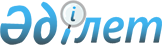 Об утверждении Типовой программы инспекционной проверки по авиационной безопасностиПриказ и.о. Министра индустрии и инфраструктурного развития Республики Казахстан от 3 ноября 2020 года № 588. Зарегистрирован в Министерстве юстиции Республики Казахстан 5 ноября 2020 года № 21597.
      В соответствии с пунктом 9 Правил проведения контроля качества за соблюдением авиационной безопасности, утвержденных постановлением Правительства Республики Казахстан от 22 апреля 2011 года № 436 дсп, ПРИКАЗЫВАЮ:
      1. Утвердить прилагаемую Типовую программу инспекционной проверки по авиационной безопасности.
      2. Признать утратившим силу приказ исполняющего обязанности Министра транспорта и коммуникаций Республики Казахстан от 29 сентября 2010 года № 438 "Об утверждении Типовой программы инспекционной проверки авиационной безопасности" (зарегистрирован в Реестре государственной регистрации нормативных правовых актов за № 6568, опубликован от 4 ноября 2010 года в газете "Казахстанская правда" № 292 (26353)).
      3. Комитету гражданской авиации Министерства индустрии и инфраструктурного развития Республики Казахстан обеспечить: 
      1) государственную регистрацию настоящего приказа в Министерстве юстиции Республики Казахстан; 
      2) размещение настоящего приказа на интернет-ресурсе Министерства индустрии и инфраструктурного развития Республики Казахстан.
      4. Контроль за исполнением настоящего приказа возложить на курирующего вице-министра индустрии и инфраструктурного развития Республики Казахстан.
      5. Настоящий приказ вводится в действие по истечении десяти календарных дней после дня его первого официального опубликования. Типовая программа инспекционной проверки по авиационной безопасности
      Сноска. Типовая программа с изменениями, внесенными приказом и.о. Министра индустрии и инфраструктурного развития РК от 15.02.2023 № 98 (вводится в действие по истечении десяти календарных дней после дня его первого официального опубликования).
      Расшифровка аббревиатур:
      ГА - гражданская авиация;
      САБ - служба авиационной безопасности;
      АБ - авиационная безопасность;
      УВД - управление воздушным движением;
      ГСМ - горючесмазочный материал;
      ВС - воздушное судно;
      КПП - контрольно-пропускной пункт;
      ЧС - чрезвычайная ситуация;
      VIP-зал - зал для особо важных персон;
      ВВ - взрывчатые вещества;
      КВС - командир воздушного судна;
      ИАС - инженерно-авиационная служба;
      (-1) - несоответствие критическое, представляющее угрозу авиационной безопасности и препятствующее дальнейшей деятельности;
      (-2) - несоответствия, не препятствующие дальнейшей деятельности, при условии устранения в согласованные сроки или введении ограничений;
      (-3) - несоответствия, не препятствующие дальнейшей деятельности и подлежащие устранению при совершенствовании производства и системы качества;
      (*) - не обязательно для данной организации;
      (+) - отвечает требованиям.
					© 2012. РГП на ПХВ «Институт законодательства и правовой информации Республики Казахстан» Министерства юстиции Республики Казахстан
				
      Исполняющий обязанностиМинистра индустрии и инфраструктурного развития Республики Казахстан

К. Ускенбаев
Утвержден приказом
Исполняющего обязанности
Министра индустрии и
инфраструктурного развития
Республики Казахстан
от 3 ноября 2020 года № 588
№п/п
Номера позиций по программе и проверяемые элементы
Оценка соответствия(+/-)
Номер позиции несоответствия
Для аэропортов
Для аэропортов
Для аэропортов
Для аэропортов
1.
Организация обеспечения авиационной безопасности для аэропортов включает в себя:
Организация обеспечения авиационной безопасности для аэропортов включает в себя:
Организация обеспечения авиационной безопасности для аэропортов включает в себя:
1)
организационную структуру и штатное расписание САБ;
2)
положение о САБ;
3)
программу АБ, согласованную с уполномоченной организацией в сфере ГА, межведомственной аэропортовой комиссией по АБ и утвержденную первым руководителем аэропорта;
4)
программу подготовки и переподготовки по АБ, согласованную с уполномоченной организацией в сфере ГА и утвержденную первым руководителем аэропорта;
5)
техническое, ее производственное и финансовое обеспечение;
6)
технологию взаимодействия САБ со службами аэропорта и другими государственными органами Республики Казахстан;
7)
сферы деятельности САБ (выполняемые задачи);
8)
список руководящего состава аэропорта, обеспечивающий авиационную безопасность;
9)
распорядительный документ по назначению должностных лиц, принимающих решения при возникновении чрезвычайных ситуаций, в соответствии с Планом действий по урегулированию ЧС;
10)
перечень должностей, специальностей и специализаций персонала САБ, непосредственно связанного с обеспечением АБ;
11)
должностные инструкции специалистов САБ;
12)
категории специалистов САБ, подлежащих аттестации и (или) сертификации, применительно к каждому виду (направлению) АБ;
13)
укомплектованность подразделений САБ сертифицированными (имеющими допуск к самостоятельной работе) специалистами;
14)
порядок допуска персонала САБ к работам по обеспечению мер АБ (обучение, стажировка, оформление свидетельств, допусков и/или сертификатов);
15)
организация и обеспечение подготовки персонала САБ (наличие и выполнение планов подготовки, переучивания квалификации), предусматривающее обучение в учебных заведениях гражданской авиации (на основании договоров или разовых заявок) либо на собственной учебной базе;
16)
соответствие содержания программ подготовки (занятий) и оснащенности учебной базы (технического оборудования классов);
17)
содержание производственных зданий и помещений, для размещения САБ и осуществления технологических процедур по АБ (оснащенность техническими средствами, средствами связи, автотранспортом);
18)
специальное помещение для хранения оружий, боеприпасов и спецсредств;
19)
ведение учета и отчетности состояния и движения оружия, боеприпасов и спецсредств САБ, назначение лиц за ведение данного учета;
20)
обеспеченность руководящего состава и персонала САБ аэропорта, служебными помещениями (кабинетами, комнатами разборов) и помещениям и бытового назначения (комнатами отдыха и приема пищи, раздевалками, сушилками спецодежды);
21)
обеспеченность руководящей, нормативной и информационной документацией по обеспечению АБ;
22)
порядок учета, использования и хранения документации, внесения поступающих изменений и дополнений и их доведения до исполнителей;
23)
порядок изучения руководящей, нормативной и информационной документации, по обеспечению АБ персоналом других подразделений аэропорта;
24)
полноту и качество руководящих документов по обеспечению АБ;
25)
технологию производства досмотра пассажиров, членов экипажей ВС, обслуживающего персонала, ручной клади, багажа, грузов, почты и бортовых запасов;
26)
инструкцию по пропускному и внутриобъектовому режиму;
27)
систему контроля за выполнением принятых мер по АБ, проведение регулярных внутренних проверок;
28)
периодичность проведения контроля выполняемых мер безопасности;
29)
проведение анализа и оценки достаточности и эффективности проводимых мероприятий по обеспечению АБ;
30)
деятельность по выявлению уязвимости объектов (мест) ГА, в целях их защиты от возможных актов незаконного вмешательства;
31)
корректировка утвержденных документов по АБ;
32)
ведение документации по учету проводимого контроля, назначение лиц, за проведение и учет такого контроля;
33)
систему оповещения и связи по АБ;
34)
надежность (испытания) и разработанные планы проверки по АБ;
35)
состояние учета и отчетности по АБ;
36)
соблюдение порядка и своевременность представления отчетности и информации об актах незаконного вмешательства, выявленных недостатках в обеспечении АБ, а также другой информации по вопросам состояния АБ в соответствующие государственные органы;
37)
обеспеченность САБ сертифицированным оборудованием;
38)
обеспечение контроля за форменной одеждой(меры защиты, порядок выдачи и изъятия).
39)
меры по обеспечению защиты информационной безопасности.
2.
Обеспечение безопасности сооружений и наземных средств авиапредприятия включает в себя:
Обеспечение безопасности сооружений и наземных средств авиапредприятия включает в себя:
Обеспечение безопасности сооружений и наземных средств авиапредприятия включает в себя:
1)
организацию и обеспечение охраны территории(контролируемых зон) аэропорта и расположенных на ней объектов, включая авиатехнику, зоны рабочих секторов курсовых и глиссадных радиомаяков, объектов УВД, радио и светотехнического оборудования аэродрома, складов ГСМ и коммерческих складов;
2)
установление зон ограниченного доступа(контролируемых зон) и их границ, в т.ч. за пределами территории объектов аэропорта;
3)
наличие схемы территории аэропорта, с указанием расположения объектов и границ контролируемых зон (зон ограниченного доступа);
4)
состояние охраны контролируемых зон(наличие, система и состояние ограждений, освещение), распределение ответственности за охрану зон;
5)
состояние ограждения по периметру аэропорта и объектов ГА, расположенных на его территории, постовых вышек, освещения, козырька, предупредительных аншлагов патрульной дороги и полос безопасности вдоль ограждения;
6)
подвижных патрулей и периодичность патрулирования;
7)
дополнительные ограждения на объектах ГСМ и на коммерческих складах;
8)
оборудование наружным освещением мест стоянок ВС, территории отдельно расположенных объектов и контрольно-пропускных пунктов;
9)
состояние технических средств охраны, видеонаблюдения, сигнализации и связи;
10)
организацию и состояние контроля доступа лиц и транспортных средств в контролируемые зоны;
11)
состояние КПП, их оборудование воротами, шлагбаумами, площадками и техническими средствами для производства досмотра обслуживающего персонала и автотранспорта;
12)
использование системы пользования пропусков, наличие уполномоченного подразделения осуществляющего выдачу пропусков и выполнение требований пропускного режима;
13)
запасных КПП и их оборудование;
14)
осуществление пропускного и внутриобъектового режима;
15)
процедуру контроля доступа лиц в контролируемые зоны, порядок прохода, проезда на территорию аэропорта персонала, посетителей, сторонних организаций и транспорта (порядок выдачи, использования и изъятия различных видов пропусков);
16)
организацию и обеспечение контроля нахождения и движения лиц, транспортных средств в контролируемых зонах аэропорта;
17)
систему регистрации всех ключей и замков;
18)
проведение проверки анкетных данных всего персонала, имеющие несопровождаемый доступ в зоны ограниченного допуска аэропорта;
19)
оснащение пунктов досмотра камерами видеонаблюдения, исключающие "мертвые" зоны.
3.
Обеспечение безопасности ВС для аэропортов включает в себя:
Обеспечение безопасности ВС для аэропортов включает в себя:
Обеспечение безопасности ВС для аэропортов включает в себя:
1)
организацию и состояние охраны ВС на земле;
2)
схему обеспечения охраны ВС;
3)
состояние постов охраны ВС;
4)
ответственность за обеспечение безопасности ВС;
5)
организацию и соблюдение порядка приема-передачи ВС на техобслуживание и под охрану (ведение журнала приема-передачи ВС под охрану);
6)
организацию и обеспечение контроля за соблюдением мер АБ на ВС, при их техническом и коммерческом обслуживании в промежуточных аэропортах;
7)
состояние освещения мест стоянок ВС;
8)
организацию и обеспечение контроля доступа к ВС;
9)
наличие у авиаперсонала, имеющего допуск к обслуживанию ВС, пропусков с указанием зон допуска и рабочих смен;
10)
организацию и состояние производства предполетного досмотра ВС;
11)
наличие и оснащенность специальной стоянки для ВС;
12)
перечень мест специального осмотра ВС;
13)
технологические карты и схемы досмотра используемых типов ВС;
14)
распорядительный документ о создании групп досмотра ВС.
4.
Организация предполетного досмотра пассажиров и ручной клади, членов экипажей ВС и авиаперсонала для аэропортов включает в себя:
Организация предполетного досмотра пассажиров и ручной клади, членов экипажей ВС и авиаперсонала для аэропортов включает в себя:
Организация предполетного досмотра пассажиров и ручной клади, членов экипажей ВС и авиаперсонала для аэропортов включает в себя:
1)
состояние зон контроля и пунктов досмотра пассажиров;
2)
соответствие оборудования и размещения пунктов досмотра установленным требованиям;
3)
оснащенность кабин (помещений) для личного досмотра;
4)
оснащенность пунктов досмотра техническими средствами досмотра;
5)
состояние и соответствие сертификационным требованиям технических средств досмотра, подробные данные об оборудовании для досмотра;
6)
организацию обслуживания и ремонта технических средств досмотра;
7)
укомплектованность групп досмотра обученными специалистами;
8)
профессиональную подготовленность и наличие сертификатов;
9)
знание специалистами групп досмотра основных характеристик и правил эксплуатации применяемых технических средств досмотра;
10)
должностные инструкции специалистов групп досмотра;
11)
организацию и соблюдение порядка ротации персонала подразделения досмотра;
12)
процедуры, обеспечивающие порядок обращения с запрещенными к перевозке предметами и веществами, обнаруженными в ходе досмотра вещей того или иного лица с помощью рентгеновского оборудования или ручного досмотра;
13)
процедуры обеспечивающие порядок действий при поступлении сигналов металлоискателя или обнаружения запрещенных к перевозке предметов и веществ на пассажире или в его вещах, в том числе снятых предметах;
14)
наличие перечня опасных веществ и предметов, запрещенных пассажирам к перевозке на ВС, в пунктах досмотра;
15)
порядок обращения с опасными веществами и предметами, запрещенными к перевозке;
16)
порядок утилизации изъятых веществ и предметов;
17)
организацию выборочного личного ручного досмотра пассажиров в дополнение к использованию металлоискателей;
18)
организацию ручного досмотра пассажиров сотрудником одного пола с досматриваемым пассажиром;
19)
организацию не менее 10% физического досмотра ручной клади и багажа или применение соответствующих альтернативных мер;
20)
наличие и соблюдение инструкции по действиям персонала САБ в случае отключения электроэнергии или поломки оборудования для досмотра, утвержденной первым руководителем аэропорта;
21)
требования по досмотру лиц с ограниченными возможностями и сопровождающих лиц;
22)
процедуры договоренности в отношении досмотра вооруженной охраны;
23)
перечни и инструкции, касающиеся любых лиц, освобожденных от досмотра;
24)
организацию и соблюдение повторного досмотра пассажиров и их ручной клади перед посадкой на ВС в случае смешивания или контакта с пассажирами, не прошедшими досмотр;
25)
наличие и соблюдение инструкции по организации и соблюдению порядка перевозки на борту ВС оружия, боеприпасов и спецсредств, изъятых у пассажиров на время полета;
26)
инструкцию по действиям в случае обнаружения опасных веществ и предметов;
27)
соответствие утвержденной технологии производства досмотра пассажиров и ручной клади;
28)
специальные процедуры досмотра (ручной и выборочный досмотр, отказ от прохождения досмотра, досмотр в частном порядке);
29)
досмотр пассажиров, следующих транзитом;
30)
состояние информации для пассажиров о порядке досмотра;
31)
состояние и оснащенность техническими средствами досмотра залов для официальных лиц и делегаций;
32)
меры, принимаемые в отношении пассажиров отдельных категорий (требования об уведомлении, меры и процедуры обеспечения безопасности);
33)
процедуру по досмотру высокопоставленных лиц и дипломатов;
34)
процедуру по досмотру правительственных курьеров и дипломатические вализы;
35)
процедуру по досмотру лиц, следующих через VIP и зал официальных делегаций;
36)
процедуру по досмотру сотрудников службы безопасности на борту ВС;
37)
процедуру по досмотру инвалидов;
38)
процедуру по досмотру пассажиров, находящиеся под стражей или административным контролем (депортируемые лица, конвоируемые заключенные);
39)
состояние стерильных зон для досмотренных пассажиров;
40)
порядок доставки и сопровождения пассажиров на борт ВС;
41)
исключение смешивания лиц, прошедших и не прошедших досмотр;
42)
организацию и состояние досмотра членов экипажей ВС и авиаперсонала аэропорта, авиапредприятия и эксплуатанта;
43)
соблюдение технологии досмотра членов экипажей ВС и авиаперсонала;
44)
состояние учета и отчетности по результатам досмотра. Наличие карт досмотра, груза и бортпитания (бортовых запасов);
45)
организацию и соблюдение порядка перевозки на борту ВС оружия, боеприпасов и спецсредств, изъятых у пассажиров на время полета;
46)
технологию передачи оружия и боеприпасов экипажу;
47)
помещение для приема и выдачи оружия и боеприпасов;
48)
условия доставки на борт ВС оружия и боеприпасов;
49)
провоз оружия и боеприпасов в пассажирском салоне ВС;
50)
провоз оружия, хранящегося в недоступных местах ВС.
5.
Организация предполетного досмотра багажа, груза, почты и бортовых запасов для аэропортов включает в себя:
Организация предполетного досмотра багажа, груза, почты и бортовых запасов для аэропортов включает в себя:
Организация предполетного досмотра багажа, груза, почты и бортовых запасов для аэропортов включает в себя:
1)
организацию и состояние обеспечения безопасности багажа, груза, почты и бортовых запасов;
2)
прием и охрана багажа;
3)
процедуры досмотра багажа;
4)
установление принадлежности багажа пассажирам;
5)
досмотр зарегистрированного багажа;
6)
досмотр трансфертного зарегистрированного багажа;
7)
хранение неправильно обработанного багажа;
8)
контроль за транспортировкой багажа к ВС;
9)
процедуры досмотра груза, почты(бандеролей, курьерских отправлений) и бортовых запасов;
10)
меры контроля в целях безопасности в обычных условиях;
11)
меры контроля в период повышенной угрозы;
12)
процедуры и меры контроля в целях безопасности бортпитания и бортприпасов;
13)
состояние и оснащенность пунктов досмотра багажа, груза, почты и бортовых запасов;
14)
технологию досмотра багажа, груза, почты и бортовых запасов;
15)
обеспеченность САБ техническими средствами обеспечения АБ;
16)
использование специальных технических средств досмотра пассажиров, ручной клади, багажа, груза, почты и бортовых запасов, а также досмотра членов экипажей ВС и наземного персонала;
17)
виды и типы используемых технических средств досмотра;
18)
участки применения, использования технических устройств и служебных собак для обнаружения ВВ;
19)
использование инженерно-технических средств охраны;
20)
виды и типы используемых инженерно-технических средств охраны;
21)
объекты применения инженерно-технических средств охраны;
22)
наличие и оснащенность пунктов контроля; процедуры принятия мер при срабатывании средств охраны;
23)
порядок эксплуатации и технического обслуживания технических средств обеспечения АБ;
24)
порядок режима ограниченного доступа и действия специальных пропусков для зон сортировки перевозимого в грузовом отсеке багажа;
25)
действия, по повторному досмотру, которые должны предприниматься в случае, когда целостность перевозимого в грузовом отсеке ВС багажа нарушена;
26)
процедуры изъятия и выгрузки багажа, в том числе багажа, ожидающего пассажиров на выходе на посадку, если лицо, которому принадлежит этот багаж, не является на посадку;
27)
процедуры действий в случае выявления несопровождаемого багажа;
28)
требование о составлении ведомости перевозимого в грузовом отсеке багажа (проверка принадлежности и санкционирование);
29)
процедуры физического разделения прошедшего и не прошедшего досмотр груза;
30)
процедуры досмотра и меры контроля персонала, имеющего прямой доступ к грузу и почтовым отправлениям;
31)
процедуры касающихся мер контроля в целях безопасности, применяемых к трансферному грузу и почтовым отправлениям;
32)
процедуры назначения и подготовки сотрудника по безопасности организаций, поставляющих бортпитание;
33)
процедуры обеспечивающую физическую безопасность и контролирование доступа в производственные помещения организаций, поставляющих бортпитание;
34)
процедуры проверки анкетных данных сотрудников компаний, поставляющих бортпитание;
35)
процедуры приемки и обработки бортпитания и бортовых запасов компаний, поставляющих бортпитание;
36)
процедуры досмотра бортпитания и бортовых запасов техническими средствами досмотра либо вручную (визуально) и опломбирования сотрудником САБ контейнера (емкость для размещения) поставленного бортпитания и бортовых запасов;
37)
процедуры опломбирования грузового отделения транспортного средства перевозящего бортпитание и бортовые запасы;
38)
процедуры регистрации используемых номеров пломб и отгрузочной накладной с номерами пломб;
39)
процедуры транспортировки и доставки к ВС комплектов бортпитания и буфетно-кухонного оборудования эксплуатанта.
6.
Организация и принятие мер по урегулированию чрезвычайных ситуаций, связанных с актами незаконного вмешательства в деятельность гражданской авиации для аэропортов включает в себя:
Организация и принятие мер по урегулированию чрезвычайных ситуаций, связанных с актами незаконного вмешательства в деятельность гражданской авиации для аэропортов включает в себя:
Организация и принятие мер по урегулированию чрезвычайных ситуаций, связанных с актами незаконного вмешательства в деятельность гражданской авиации для аэропортов включает в себя:
1)
деятельность аэропортовой комиссии по АБ;
2)
положение об аэропортовой комиссии;
3)
состав аэропортовой комиссии;
4)
план работы аэропортовой комиссии;
5)
план действий по урегулированию ЧС, связанных с актами незаконного вмешательства в деятельность ГА;
6)
инструкции, выписки и памятки по действиям персонала при возникновении ЧС (действия и процедуры, предусмотренные в случаях попыток захвата ВС, диверсий и угроз применения взрывных устройств);
7)
план проведения операции "Дабыл" и его соответствие требованиям положений правил формирования оперативных групп, подробного перечня их действий в ходе подготовки и проведения антитеррористической операции, утвержденных совместным приказом специальных государственных органов, уполномоченных органов в сфере внутренних дел, обороны и согласованных с уполномоченным органом в сфере гражданской авиации и другими заинтересованными государственными органами Республики Казахстан;
8)
аэронавигационное обслуживание ВС, подвергшихся актам незаконного вмешательства;
9)
специальные меры по обеспечению АБ, подлежащие применению в периоды повышенной угрозы или в отношении особо важных рейсов и маршрутов, в т.ч. при актах вымогательства и вмешательства в действия сотрудников аэропорта;
10)
командный пункт (специально оборудованного помещения) для обеспечения работы оперативного штаба по урегулированию ЧС;
11)
состав и структурная схема оперативного штаба;
12)
порядок (схема) оповещения и связи наличие, состояние и использование средств связи;
13)
оснащенность командного пункта средствами обеспечения деятельности;
14)
порядок приведения в действие оперативного штаба;
15)
готовность сил и средств, привлекаемых к урегулированию ЧС;
16)
координацию сил и средств, организацию и учет проведения занятий, тренировок и учений;
17)
учебные мероприятия, проводимые по практической отработке мер АБ с взаимодействующими службами и организациями (орган, ответственный за их подготовку и периодичность проведения тренировок).
Для авиакомпаний
Для авиакомпаний
Для авиакомпаний
Для авиакомпаний
7.
Организация обеспечения авиационной безопасности для авиакомпаний включает в себя:
Организация обеспечения авиационной безопасности для авиакомпаний включает в себя:
Организация обеспечения авиационной безопасности для авиакомпаний включает в себя:
1)
организационную структуру и штатное расписание САБ;
2) 
положение САБ;
3)
ответственное лицо по АБ;
4)
программу АБ, согласованную с уполномоченной организацией в сфере ГА и утвержденную первым руководителем авиакомпании;
5)
программу подготовки и переподготовки по АБ, согласованную с уполномоченной организацией в сфере ГА и утвержденную первым руководителем авиакомпании;
6)
наличие сертификатов по подготовке и переподготовке обучения по АБ по категориям персонала;
7)
допуск к работе по обеспечению мер АБ по категориям персонала;
8)
знание руководителем по обеспечению АБ (опрос) инструкции устанавливающие функции при обеспечении безопасности объектов организаций ГА, а также регламентирующие особенности обеспечения безопасности;
9)
знание сотрудниками по обеспечению АБ (опрос) инструкции устанавливающие функции при обеспечении безопасности объектов организаций ГА, а также регламентирующие особенности обеспечения безопасности;
10)
подготовку и переподготовку АБ по категориям персонала ответственных за организацию действий в кризисных ситуациях;
11)
инструктора – координатора по обучению АБ;
12)
должностные инструкции персонала САБ;
13)
обеспечение подготовки и переподготовки персонала авиакомпании. Ведение учетной и другой документации, взаимодействие с уполномоченной организацией в сфере ГА и учебными центрами;
14)
аудитора по контролю качества АБ;
15)
должностная инструкция аудитора по контролю качества АБ;
16)
утвержденная программа внутренней проверки по АБ;
17)
периодичность проведения аудита, их результаты (планы, акты, справки, отчеты);
18)
информирование уполномоченной организации в сфере ГА о результатах внутренних проверок;
19)
процедуры проверки биографических (анкетных) данных персонала авиакомпании, имеющие несопровождаемый доступ в контролируемую зону аэропорта;
20)
контроль и периодичность проведения повторных проверок персонала;
21)
служебные помещения для размещения и хранения технических средств контроля и видеонаблюдения, оружия и боеприпасов, а также документации, регламентирующей порядок осуществления мероприятий по АБ.
22)
меры по обеспечению защиты информационной безопасности.
8.
Оснащение ВС по обеспечению авиационной безопасности для авиакомпаний включает в себя:
Оснащение ВС по обеспечению авиационной безопасности для авиакомпаний включает в себя:
Оснащение ВС по обеспечению авиационной безопасности для авиакомпаний включает в себя:
1)
надежно запирающимися пуленепробиваемыми дверями и перегородками, изолирующими пилотскую кабину от пассажирского салона (применительно к специфике ВС);
2)
смотровым устройством в дверях пилотской кабины для обзора пространства перед дверью и наблюдения за обстановкой в прилегающем пассажирском салоне (применительно к специфике ВС);
3)
специальными сигнализационными и переговорными устройствами между пилотской кабиной экипажа и бортпроводниками (применительно к специфике ВС);
4)
противоугонными устройствами, исключающими несанкционированный запуск двигателей, выруливание и взлет ВС (если они предусмотрены, применительно к специфике ВС);
5)
специальными запираемыми ящиками для хранения изъятых на время полета у пассажиров оружия и боеприпасов (применительно к назначению ВС и услугами перевозок);
6)
оборудование ВС системами безопасности;
7)
блокирование двери пилотской кабины;
8)
наличие разреза в ковровом покрытии;
9)
наличие и работоспособность системы скрытой сигнализации;
10)
оборудование мест для перевозки оружия и боеприпасов;
11)
обозначение наименее опасных мест на борту ВС для размещения обнаруженного взрывного устройства.
9.
Безопасность и охрана ВС для авиакомпаний включает в себя:
Безопасность и охрана ВС для авиакомпаний включает в себя:
Безопасность и охрана ВС для авиакомпаний включает в себя:
1)
принятие ответственности за безопасность ВС подписанием бортового журнала или журнала приема-передачи ВС на обслуживание;
2)
передачу ВС экипажу при наличии у члена экипажа, производящего прием действующего свидетельства авиаперсонала ГА и задания на полет;
3)
принятие мер по обеспечению безопасности, охране ВС, и защите от несанкционированного проникновения членами экипажа, принявшими ВС для выполнения полета, до прибытия КВС;
4)
принятие мер по обеспечению безопасности, охране ВС, и защите от несанкционированного проникновения представителем ИАС в период проведения технических работ;
5)
принятие мер по обеспечению безопасности, охране ВС, и защите от несанкционированного проникновения специалистами САБ аэропорта (аэродрома) после принятия ВС под охрану;
6)
наличие открыто носимого, прикрепленного к верхней одежде аэропортовый пропуск у авиаперсонала, участвующего в техническом обслуживании ВС, дающий право на проход в зону ограниченного доступа аэропорта (аэродрома);
7)
запирание, опечатывание входных дверей, грузовых и аварийных люков и форточек кабины ВС, на которых не ведутся работы по обслуживанию, а также убирание трапов и стремянки;
8)
установление специальных противоугонных запорных устройств на ВС (при необходимости);
9)
требование не оставлять ВС без присмотра, а также не допускать к нему лиц, не имеющих отношения к его обслуживанию;
10)
закрытие дверей, крышек отсеков и люков на запоры, установление (включение) предусмотренных устройств, обеспечивающие невозможность запуска двигателей и руления ВС, убирание подвижных трапов, лестниц, стремянок при временном прекращении работ на ВС;
11)
проведение досмотра ВС в целях обеспечения безопасности в зависимости от уровня угрозы (низкий, средний, высокий);
12)
проверку наличия отметок на посадочных талонах о прохождении досмотра пассажирами (в том числе и транзитными) на посадочной стойке перед входом пассажиров в посадочный рукав (галерея) или автотранспорт;
13)
проверку или досмотр ВС в целях обеспечения безопасности, вылетающих ВС, выполняющих коммерческие рейсы;
14)
проведение повторного предполетного досмотра (проверка) ВС в целях безопасности в случаях, когда после посадки пассажиров на борт ВС пассажир отказался от полета или авиакомпания отказала пассажиру в перевозке, а также обнаружения постороннего лица на борту ВС перед вылетом;
15)
процедуру проведения предполетного досмотра специалистами авиакомпании, представителями ИАС, членами экипажа;
16)
наличие и применение проверочных листов (контрольный перечень) для экипажа и персонала по подготовке ВС к полету;
17)
порядок организации перевозки конвоируемых лиц;
18)
меры принимаемые к недисциплинированным пассажирам;
19)
выполнение процедур по перевозке опасных грузов (применительно к назначению эксплуатанта специальное положение, программа).
10.
Организация и принятие мер по урегулированию чрезвычайных ситуаций, связанных с актами незаконного вмешательства в деятельность гражданской авиации для авиакомпаний включает в себя:
Организация и принятие мер по урегулированию чрезвычайных ситуаций, связанных с актами незаконного вмешательства в деятельность гражданской авиации для авиакомпаний включает в себя:
Организация и принятие мер по урегулированию чрезвычайных ситуаций, связанных с актами незаконного вмешательства в деятельность гражданской авиации для авиакомпаний включает в себя:
1)
участие авиакомпании в Межведомственной аэропортовой комиссии по АБ;
2)
проведение занятий и тренировок по плану проведения антитеррористической операции "Дабыл" совместно со САБ аэропорта базирования;
3)
принятие мер обеспечения безопасности пассажиров и членов экипажа ВС в полете;
4)
памятки экипажу ВС по действиям в чрезвычайной обстановке;
5)
инструкцию о порядке проведения досмотра ВС в полете.
Для поставщиков аэронавигационного обслуживания
Для поставщиков аэронавигационного обслуживания
Для поставщиков аэронавигационного обслуживания
Для поставщиков аэронавигационного обслуживания
11.
Защита объектов и средств для поставщиков аэронавигационного обслуживания включает в себя:
Защита объектов и средств для поставщиков аэронавигационного обслуживания включает в себя:
Защита объектов и средств для поставщиков аэронавигационного обслуживания включает в себя:
1)
организационную структуру и штатное расписание САБ;
2)
положение САБ;
3)
программу АБ, согласованную с уполномоченной организацией в сфере ГА и утвержденную первым руководителем поставщиком аэронавигационного обслуживания;
4)
программу подготовки и переподготовки по АБ, согласованную с уполномоченной организацией в сфере ГА и утвержденную первым руководителем поставщиком аэронавигационного обслуживания;
5)
ответственное лицо по АБ организации поставщика аэронавигационного обслуживания;
6)
перечень должностей, специальностей и специализаций персонала САБ;
7)
должностные инструкции специалистов САБ;
8)
специальные технические средства охраны объектов поставщика аэронавигационного обслуживания;
9)
план мероприятий на случай ЧС, предусматривающий использование резервов, замену или предоставление альтернативных услуг, в связи с потерей работоспособности объектов аэронавигационного обслуживания, в результате актов незаконного вмешательства;
10)
меры по обеспечению защиты информационной безопасности.